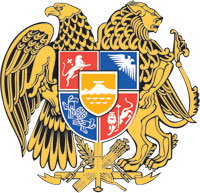 ՀԱՅԱՍՏԱՆԻ ՀԱՆՐԱՊԵՏՈՒԹՅԱՆ ԿԱՌԱՎԱՐՈՒԹՅՈՒՆՈ  Ր  Ո  Շ  Ո Ւ  Մ16 մարտի 2023 թվականի  N              - ԱՈՐՊԵՍ ՆՎԻՐԱՏՎՈՒԹՅՈՒՆ ԳՈՒՅՔ ԸՆԴՈՒՆԵԼՈՒ ԵՎ ՀԱՅԱՍՏԱՆԻ ՀԱՆՐԱՊԵՏՈՒԹՅԱՆ ՏԱՐԱԾՔԱՅԻՆ ԿԱՌԱՎԱՐՄԱՆ ԵՎ ԵՆԹԱԿԱՌՈՒՑՎԱԾՔՆԵՐԻ ՆԱԽԱՐԱՐՈՒԹՅԱՆ ՋՐԱՅԻՆ ԿՈՄԻՏԵԻՆ ԱՄՐԱՑՆԵԼՈՒ ՄԱՍԻՆ----------------------------------------------------------------------------Ղեկավարվելով Հայաստանի Հանրապետության քաղաքացիական օրենսգրքի 594-րդ հոդվածի և «Կառավարչական իրավահարաբերությունների կարգավորման մասին» Հայաստանի Հանրապետության օրենքի 5-րդ հոդվածի 5-րդ և 8-րդ մասերի, 9-րդ հոդվածի 5-րդ մասի պահանջներով և հիմք ընդունելով «Նորմատիվ իրավական ակտերի մասին» Հայաստանի Հանրապետության օրենքի 36-րդ և 37-րդ հոդվածները՝ Հայաստանի Հանրապետության կառավարությունը    ո ր ո շ ու մ     է.1. Ուժը կորցրած ճանաչել Հայաստանի Հանրապետության կառավարության 2022 թվականի օգոստոսի 11-ի «Որպես նվիրատվություն գույք ընդունելու և Հայաստանի Հանրապետության տարածքային կառավարման և ենթակառուցվածքների նախարարության ջրային կոմիտեին ամրացնելու մասին» N 1242-Ա որոշումը։2. Որպես նվիրատվություն Հայաստանի Հանրապետությանն ընդունել Հայաստանի Հանրապետության Վայոց ձորի մարզի Եղեգիս համայնքին սեփականության իրավունքով պատկանող` Վարդահովիտ գյուղի 9-րդ փողոց 6 հասցեի անշարժ գույքը, այդ թվում՝ հողամասը՝ 1.26 հա մակերեսով և շինությունները՝ 1297.6 քառ. մետր մակերեսով (անշարժ գույքի նկատմամբ իրավունքների պետական գրանցման վկայական N 13042022-10-0018), 20285724 դրամ շուկայականին մոտարկված կադաստրային արժեքով՝ համաձայն հավելվածի։  3. Սույն որոշման 2-րդ կետում նշված անշարժ գույքերն ամրացնել Հայաստանի Հանրապետության տարածքային կառավարման և ենթակառուցվածքների նախարարության ջրային կոմիտեին (այսուհետ՝ ջրային կոմիտե): 4. Ջրային կոմիտեի նախագահին՝ սույն որոշումն ուժի մեջ մտնելուց հետո եռամսյա ժամկետում, Հայաստանի Հանրապետության Վայոց ձորի մարզի Եղեգիս համայնքի ղեկավարի հետ համատեղ, ապահովել սույն որոշման 2-րդ կետում նշված անշարժ գույքերի՝ սահմանված կարգով Հայաստանի Հանրապետության անունից նվիրատվության պայմանագրի կնքումը և հանձնման-ընդունման աշխատանքների կատարումը՝ նվիրատվության պայմանագրի նոտարական վավերացման, պայմանագրից բխող գույքային իրավունքների պետական գրանցման և նշված գործողությունների իրականացման համար անհրաժեշտ ծախսերն իրականացնելով ջրային կոմիտեի միջոցների հաշվին:ՀԱՅԱՍՏԱՆԻ ՀԱՆՐԱՊԵՏՈՒԹՅԱՆ           ՎԱՐՉԱՊԵՏ					  Ն. ՓԱՇԻՆՅԱՆ ԵրևանՀավելված  							ՀՀ կառավարության 2023 թվականի							     մարտի 16-ի  N           - Ա որոշմանՑ Ա Ն Կ ՀԱՅԱՍՏԱՆԻ ՀԱՆՐԱՊԵՏՈՒԹՅԱՆ ՎԱՅՈՑ ՁՈՐԻ ՄԱՐԶԻ ԵՂԵԳԻՍ ՀԱՄԱՅՆՔԻ ՎԱՐԴԱՀՈՎԻՏ ԳՅՈՒՂԻ 9-ՐԴ ՓՈՂՈՑ 6 ՀԱՍՑԵՈՒՄ ԳՏՆՎՈՂ ԱՆՇԱՐԺ ԳՈՒՅՔԻ     ՀԱՅԱՍՏԱՆԻ ՀԱՆՐԱՊԵՏՈՒԹՅԱՆ        ՎԱՐՉԱՊԵՏԻ ԱՇԽԱՏԱԿԱԶՄԻ	          ՂԵԿԱՎԱՐ	                                           	         Ա. ՀԱՐՈՒԹՅՈՒՆՅԱՆNN ը/կԳույքի անվանումըՉափի միավորըՄակերեսը1.հողամասհա1.26               Ընդամենը՝ հողամաս               Ընդամենը՝ հողամասհա1.261.շինություն (կոմպրեսորնի)քառ. մ210.72.շինությունքառ. մ95.53.արհեստանոցքառ. մ232.84.շինությունքառ. մ553.35.շինությունքառ. մ64.86.պահակատունքառ. մ33.57.շինությունքառ. մ18.38.շինությունքառ. մ38.69.պարիսպքառ. մ խոր. մ38.6135.110.ծածկքառ. մ11.5Ընդամենը՝ շենքեր և շինություններ Ընդամենը՝ շենքեր և շինություններ քառ. մ1297.6